How to Train Your Dragon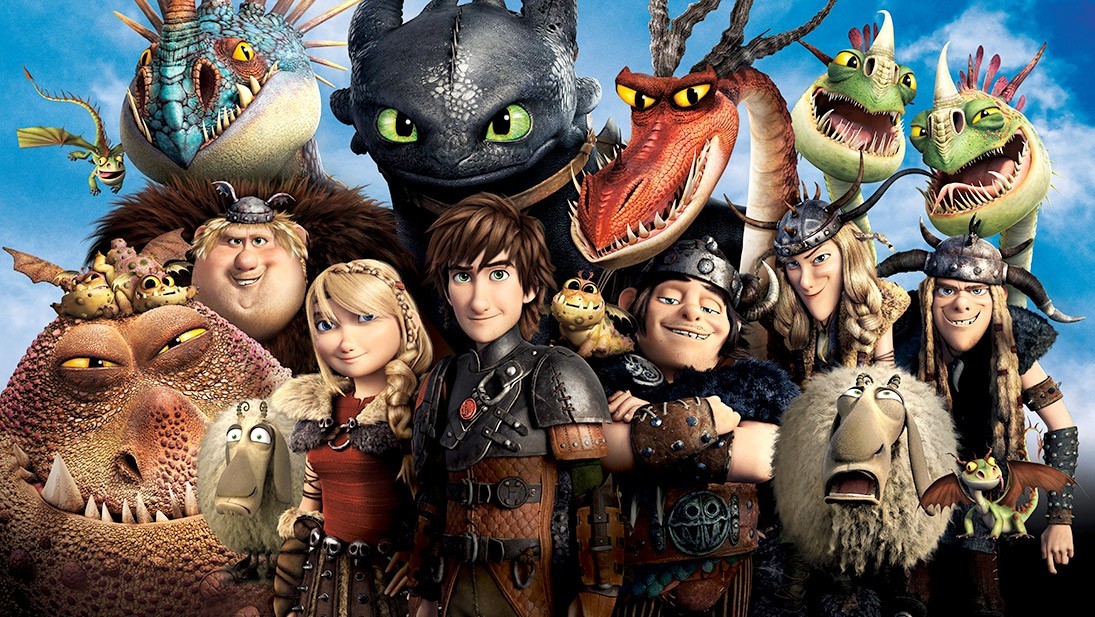 Match the character with the characteristic and the explanation using arrows.CharacterCharacteristicReason Why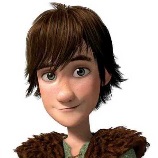 HiccupDaringBecause he doubts Tuffnut’s explanationabout the tattoo being a birthmark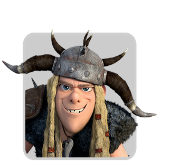 TuffnutDeterminedBecause he makes a dragon tail out of leather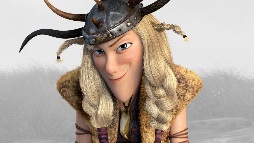 RuffnutAmbitiousBecause she is always trying her best to kill dragons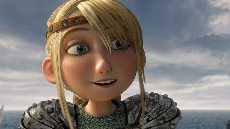 AstridChallengingBecause she wants to be the most successful dragon slayer.HiccupInventiveBecause he gets a tattoo.AstridAggressiveBecause he fixes the dragon tail onto Toothless, even though the tail keeps moving around